PE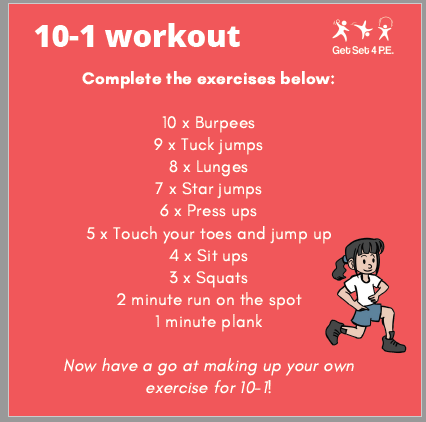 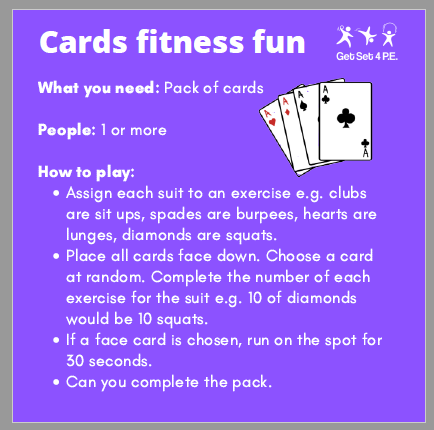 